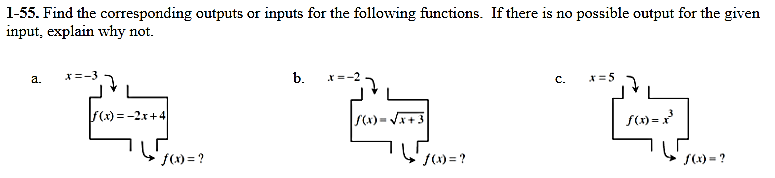 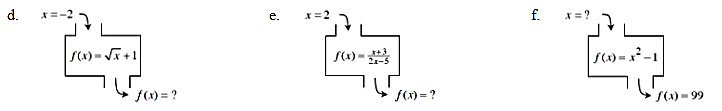 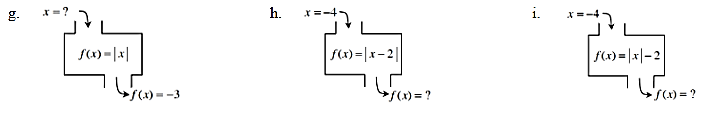 Learning Log:In a complete sentence, explain what a function machine is.Go back to your work yesterday and answer these questions.Looking at the table, what is ?   ?   Looking at the graph, what is ?      